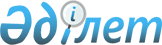 О подписании Соглашения между Правительством Республики Казахстан и Правительством Государства Катар в области стандартизации, метрологии и сертификацииПостановление Правительства Республики Казахстан от 7 марта 2007 года N 171

      Правительство Республики Казахстан  ПОСТАНОВЛЯЕТ : 

      1. Одобрить прилагаемое Соглашение между Правительством Республики Казахстан и Правительством Государства Катар в области стандартизации, метрологии и сертификации. 

      2. Министру индустрии и торговли Республики Казахстан Школьнику Владимиру Сергеевичу подписать от имени Правительства Республики Казахстан Соглашение между Правительством Республики Казахстан и Правительством Государства Катар в области стандартизации, метрологии и сертификации, разрешив вносить изменения и дополнения, не имеющие принципиального характера. 

       Сноска. Пункт 2 с изменениями, внесенными постановлением Правительства Республики Казахстан от 4 марта 2008 года  N 218  . 

      3. Настоящее постановление вводится в действие со дня подписания.        Премьер-Министр 

      Республики Казахстан  

  Соглашение 

между Правительством Республики Казахстан и 

Правительством Государства Катар в области стандартизации, 

метрологии и сертификации       Правительство Республики Казахстан и Правительство Государства Катар, именуемые в дальнейшем "Сторонами", 

      исходя из их стремления избавиться от технических барьеров в торговле (далее - ТБТ) и обеспечить экономическое сотрудничество между Республикой Казахстан и Государством Катар, 

      принимая во внимание их взаимный интерес к продвижению технического сотрудничества в области стандартизации, законодательной метрологии и оценок соответствия, основанных на международных принципах и нормах, 

      в целях гарантирования двусторонних экономических интересов, 

      согласились о нижеследующем:  

  Статья 1       Уполномоченными органами по реализации положений настоящего Соглашения являются: 

      в Республике Казахстан - Министерство индустрии и торговли; 

      в Государстве Катар - Генеральная организация по стандартизации и метрологии. 

      В случае изменения официальных наименований или функций указанных органов, Стороны своевременно уведомляют друг друга по дипломатическим каналам.  

  Статья 2       Стороны проводят работу для достижения взаимовыгодного сотрудничества в области стандартизации, законодательной метрологии и оценок соответствия, в особенности: 

      в целях обеспечения научного и технического сотрудничества, а также избавления от ТБТ проводят гармонизацию национальных систем стандартизации с международной; 

      поддерживают инициативы и обеспечивают прямое сотрудничество в области стандартизации, законодательной метрологии и оценок соответствия между заинтересованными специализированными органами и институтами в обеих странах.  

  Статья 3       Сотрудничество обеспечивает: 

      обмен информацией и периодическими изданиями, издаваемыми в обеих странах и относящимися к стандартизации, законодательной метрологии и оценкам соответствия; 

      обмен каталогами и справочниками национальных систем стандартов и правил (процедуры); 

      обмен информацией и периодическими изданиями в области оценок соответствия, аккредитации испытательных лабораторий и неправительственных структур, проводящих оценки соответствия, взаимное представление списков продукции, обязательной к сертификации; 

      обмен техническими специалистами в целях взаимовыгодной передачи соответствующего опыта; 

      проведение Сторонами консультационных встреч, обучение кадров в области стандартизации, законодательной метрологии и оценок соответствия; 

      поддержку сотрудничества с Международной организацией по стандартизации (ISO), Международной электротехнической комиссией (IEC), Международной организацией законодательной метрологии (OIML) и другими в целях укрепления позиций обоих государств и усиления их деятельности на международном уровне в области стандартизации, законодательной метрологии и оценок соответствия.  

  Статья 4       Научно-техническая информация, полученная одной из Сторон в течение срока действия настоящего Соглашения, может быть передана третьей стороне только при наличии предварительного письменного согласия Стороны, представившей такую информацию.  

  Статья 5       Стороны самостоятельно несут расходы, связанные с реализацией положений настоящего Соглашения, в пределах средств, предусмотренных национальными законодательствами своих государств.  

  Статья 6       Споры и разногласия между Сторонами относительно толкования и применения положений настоящего Соглашения разрешаются путем проведения консультаций или переговоров между Сторонами.  

  Статья 7       По взаимному согласию Сторон в настоящее Соглашение могут вноситься изменения и дополнения, которые оформляются отдельными протоколами и являются неотъемлемыми частями настоящего Соглашения.  

  Статья 8       Настоящее Соглашение вступает в силу через месяц с даты получения последнего письменного уведомления Сторон о выполнении внутригосударственных процедур, необходимых для его вступления в силу. 

      Настоящее Соглашение остается в силе до истечения трех месяцев с даты получения одной из Сторон письменного уведомления другой Стороны об ее намерении прекратить его действие. 

      Прекращение действия настоящего Соглашения не влияет на реализацию проектов, осуществление которых было начато в реализацию настоящего Соглашения. 

      Совершено "__" ______ 2007 года в городе ______ в двух подлинных экземплярах, каждый на казахском, арабском, английском и русском языках, причем все тексты имеют одинаковую силу. В случае возникновения разногласий в толковании положений настоящего Соглашения, Стороны будут обращаться к тексту на английском языке.        За Правительство                         За Правительство 

      Республики Казахстан                     Государства Катар 
					© 2012. РГП на ПХВ «Институт законодательства и правовой информации Республики Казахстан» Министерства юстиции Республики Казахстан
				